Dear Sir or Madam,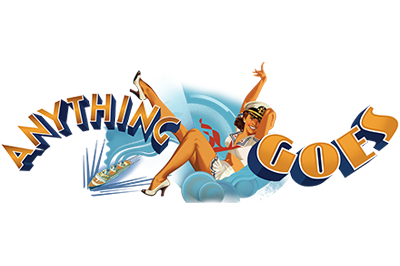 The Monessen High School/Middle School Drama Program is proud to announce their spring 2018 Production of “Anything Goes (Beaumont 1987).”  The show will be presented on March 22nd, 23rd at 7:00pm and March 24th at 4:00pm in the MHS/MMS Auditorium located at 1245 State Road, PA. The S.S. American is preparing to set sail from New York to England. Billy Crocker, a young assistant to Wall Street tycoon Elisha J. Whitney, a passenger on the ship, decides to stow away in hopes of wooing his long-lost love and wealthy debutante, Hope Harcourt, who is also on board. However, much to Billy’s chagrin, Hope’s mother, Evangeline Harcourt, is delighted that Hope is engaged to be married to a stuffy Englishman, Lord Evelyn Oakleigh (who is also onboard), upon arrival in England.Also on the ship are Reno Sweeney, an evangelist-turned-nightclub singer, and her bevy of “angelic” showgirls, who will be providing music and dance entertainment during the crossing. The ship has no sooner set sail than Reno runs into Billy, an old friend, and he persuades her to help him break up Hope’s engagement.“Moonface” Martin, a gangster known as “Public Enemy 13” and his moll Erma are disguised as a reverend and a missionary, respectively. They have two Chinese “converts” and all four attempt to evade the law while on board. Billy eventually learns the identity of this misfit bunch, and, in exchange for his silence, they too join in the scheme to break up Hope and Lord Evelyn. After more disguises ploys, confessions, mistaken identities, and marriage proposals, all done to the fantastic music of Cole Porter, how will everything work out? Who knows? Anything goes!In an effort to help defray the high costs associated with producing a large, full-scale musical, MHS/MMS GPA is seeking sponsors to advertise in our show program. The show is very well-attended by Monessen students and staff, local community members and many people that live in our surrounding areas. This is a great opportunity for you to gain some publicity for your local business or group, while at the same time supporting the arts in public high school. Individuals may also purchase advertising space to wish the production well or to recognize their favorite cast, crew and staff members. The page space/pricing options for advertising are as follows:
AD SPACE: DIMENSIONS (H x W) PRICE:		Business Ad Prices					Personal Ad Prices1/4 Page Ad 2 1/4” x 4 1/2” $50.00 		1. 1/4 Page Ad 2 1/4” x 4 1/2” $25.001/2 Page Ad 3 3/4” x 4 1/2” $75.00		2. 1/2 Page Ad 3 3/4” x 4 1/2” $30.00Full Page Ad 7 1/2” x 4 1/2” $100.00		3. Full Page Ad 7 1/2” x 4 1/2” $35.00Good Luck Messages (Each message may contain up to 20 words (give or take a few words).  NOTE: The Directors reserve the right to deny inclusion of any inappropriate message for any reason). $5.00 per messageWe are very excited to offer this opportunity to you, and hope that you will consider supporting the MHS/MMS GPA. Regards,
Mrs. Hilary Brown				Mr. Jacob Santina                                                                                                                            Monessen High School GPA Director			Monessen Middle School GPA DirectorMHS/MMS GPA – SPRING MUSICAL ADVERTISING ORDER FORM
ADVERTISEMENT INFORMATION TYPE OF ADVERTISEMENT: Select the type of ad you wish to place by marking an (x) in the appropriate space below:
1. Electronic file format for ad including logo, art, photo and required fonts: ___ .jpg 	___ .gif		___ .pub		___ .docPlease email your completed ad to hsbrown@wiu.k12.pa.us and include “Company name, Program Ad” in the subject line.  2. Hard Copy Format:	___  Clean, black and white camera-ready line artwork that conforms to the ad dimensions selected above.  Please note:  Business cards will be scanned and formatted as best as possible.  Dark backgrounds do not reproduce well. Please mail hard copy to: Mrs. Hilary Brown, 1245 State Road, Monessen, Pa 150623. Use Last Year’s Ad:  _______Full payment must be submitted at the time that the order is placed. Payment may be made in the form of CASH or CHECK made payable to: MHS GPA      		 Mail to: Monessen High School C/O Monessen GPA		   	 					  1245 State Road	          	    						  Monessen, Pa 15062All Ads and payments are due February 10, 2018.Mrs. Hilary Brown, GPA Directorhsbrown@wiu.k12.pa.usName:Business/Affiliation:Address:Telephone Number:Email Address:SELECTION:AD SPACE:DIMENSIONS(H x W)PRICE:PAYMENT TYPE:PAID:Business Ads:1/4 Page Ad2 1/4” x 4 1/2”$50.001/2 Page Ad3 3/4” x 4 1/2”$75.00Full Page Ad7 1/2” x 4 1/2”$100.00Personal Ads:1/4 Page Ad2 1/4” x 4 1/2”$25.001/2 Page Ad3 3/4” x 4 1/2”$30.00Full Page Ad7 1/2” x 4 1/2”$35.00Good Luck Message20 words max$5.00